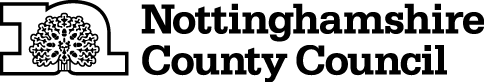 TEMPORARY CLOSURE OF FOOTPATHTHE NOTTINGHAMSHIRE COUNTY COUNCIL (EDINGLEY FOOTPATH NO.11 AND FARNSFIELD FOOTPATH NO.20) (TEMPORARY PROHIBITION) CONTINUATION NO.3 ORDER 2022NOTICE IS HEREBY GIVEN that the Secretary of State Transport in pursuance of the powers conferred by Sections 14 and 15 of the Road Traffic Regulation Act 1984 approves of “The Nottinghamshire County Council (Edingley Public Footpath 11 and Farnsfield Public Footpath 20) (Temporary Prohibition) Notice 2021” (which came into force on 18th January 2021 and was continued in force by a Continuation Order which came in to force on 8th February 2021 and was then continued in force by a Continuation No.2 Order which came into  force on 18th July 2021 and which continues in force until 17th January 2022 inclusive)  being extended and continuing in force until 17th July 2022 or until completion of the relevant works, whichever is the sooner.The Order has the following effect:-No person shall: -  proceed on foot,in the following length of Footpath at Edingley and Farnsfield in the District of Newark and Sherwood: -Edingley Footpath No.11 from Greaves Lane at SK 6514 5481 to the parish boundary, then continuing at Farnsfield Footpath No.20 to the junction with Farnsfield Footpath No.28 at SK 6512 5520 and having a total length of approximately 390 metres. AND NOTICE IS HEREBY FURTHER GIVEN that during the period of restriction the alternative route available for pedestrians  will be as follows:-Greaves Lane, Edingley Footpath No.12 and Farnsfield Footpath No.28 and vice versaIf the works are not completed within the above period the Order may be extended for a longer period with the further approval of the Secretary of State for Transport.The prohibition is required to protect public safety and enable repair or replacement of a damaged footbridge and improvements to be made to the rutted surface of the path. THIS NOTICE DATED THIS 13TH DAY OF JANUARY 2022Corporate Director of PlaceNottinghamshire County CouncilCounty HallWest Bridgford, Nottingham,NG2 7QPFor more information contact the Rights of Way office on (0115) 977 5680